Jan BrzechwaFRUWAJĄCA KROWA	Wszystkie krowy na świecie, jak wiecie,	Obyczaje miewają jednakie,	Ale żyła w skowrońskim powiecie	Taka krowa, co chciała być ptakiem.	Zazdrościła gawronom i srokom,	Że tak sobie latają wysoko,	Spoglądała z pastwiska na szczygły	I na szpaki, co lot mają śmigły,	Zazdrościła wesołym jaskółkom,	Że nad ziemią fruwają wciąż w kółko.	Pomyślała: "Polecę do nieba,	Bo tego dla zdrowia potrzeba.	jestem ciężka i trochę ospała,	Ale kocham ten bezmiar szeroki,	Będę odtąd na chmurkach się pasła,	Będę jadła soczyste obłoki".	Weszła tedy na górę pobliską,	A ujrzawszy pod sobą urwisko,	Wnet zabrała się mądrze do dzieła:	Wzięła rozpęd, pobiegła przed siebie	I wysoko jak ptak pofrunęła.	A po chwili znalazła się w niebie.	Zjadła kilka obłoków ze smakiem,	Gdy zaś wreszcie już dość miała jadła,	Rzekła: "Wolę być krową niż ptakiem".	I na ziemię wolniutko opadła.	Wy mi zaraz na pewno powiecie,	Że historia ta jest niebywała,	A ja wiem, że w skowrońskim powiecie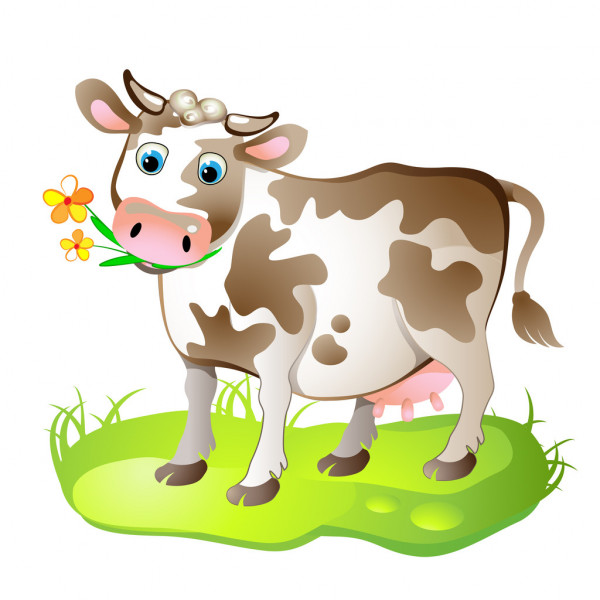 	Była krowa, co fruwać umiała.